To: All  Appalachian District Local Units From: Sherry Summerlin Date: November 6, 2020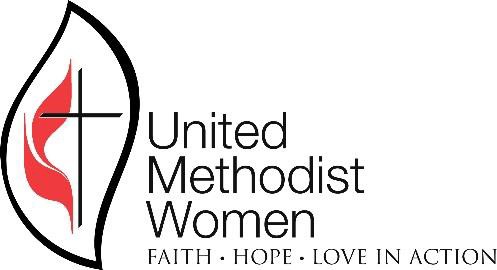 Re: Year End ReportsAppalachian District  United Methodist WomenWESTERN NORTH CAROLINA CONFERENCETHE UNITED METHODIST CHURCHA very special “Thank You” for helping us continue the legacy that has been passed to us through The United Methodist Women! It is the dedicated work of leaders like you that make and keep our organization so strong with arms of love reaching around the world. ALL that you do makes a tremendous difference in the lives of so many children, women and youth.To complete our work for the year and to evaluate how well we have done in 2020, we need for the following reports to be completed and returned by December 15.Please return these to:Nancy Reigel375 Troy Norris RoadBoone, NC  28607nancy@reigelridge.com282-268-0637.home….828-964-1256 cell/textPlease let us know if you have any questions or concerns about any of these forms. We want this information for our records, but more importantly, we want to celebrate with you the accomplishments of your unit in 2020.Remember that you have until the end of November to submit monies to be counted toward 2020 Mission Giving. Also, remember The United Methodist Women Handbook states that “A local group should keep in its treasury only the minimum amount necessary to carry it into the first few months of the next year”. Should you have additional monies in your treasury consider making an additional pledge to Mission Giving --The lifeblood of our organization! Or, why not give a donation to the Legacy Fund on someone’s behalf?Together we are making a difference for women, youth and children in our communities, country and around the world. Thank you for your part in making The United Methodist Women all that we are today.May God continue to bless you and yours as you give so freely of your time and talents serving Him as you fulfill your accepted responsibility in United Methodist Women.Blessings,Sherry SummerlinSherry Summerlinsherrysummer@charter.net 828-728-4936 home  828-234-0850 cell/text	EnclosuresUNITED METHODIST WOMENLocal Unit 2020 Mission Study ReportDistrict 	APPALACHIAN 	Unit Name  	Report Completed by  	Address  	Phone 	Office in UMW 	Virtual Mission uName of Study	# AttendedAttendees must have attended all 4 of the 1-hour sessions to count.Finding Peace in an Anxious WorldDistrict Mission Study	N/A for Appalachian. Only fill out if another district’s study was attendedName of Study/Indicate what district was attended(Local) Sub-Groups, Circles, Fellowship Reports *Name of study	# Attended	#HoursChildren or Youth Mission Study Report*Name of study	# Attended	#Hours*Remember that to count as a Mission Study, programs must be National Mission Study Topics and be a minimum of 4 hours.Return this form to Nancy Reigel   nancy@reigelridge.com OR 375 Troy Norris Rd., Boone, NC 28607 Appalachian District United Methodist Women 2020 Membership FormPlease print clearly or typePlease review and complete the information below regarding membership in your unit. This form must be returned by December 15, 2020:Nancy Reigel   nancy@reigelridge.com OR 375 Troy Norris Rd., Boone, NC 28607 Church/Unit Name:  	Church Address:  	Unit President First and Last Name:  	Unit President Phone and email:  	Name of person reporting this data:  	Position of person reporting the data:  	Phone and email:  	Each Local Unit is asked to complete the 2020 Census questions as they relate to your unit on the national website atwww.unitedmethodistwomen.org         Click on the Census 2020 Link    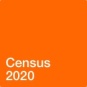 If you have questions or need help, please feel free to contact Sherry Summerlin.BELOW, PLEASE LIST THE NAMES OF ANY UMW MEMBERS WHO DIED IN 2020:2020 READING PROGRAM REPORTName of Local Unit/City:  		 Total Unit Membership 	2020 JUSTICE TODAY REPORT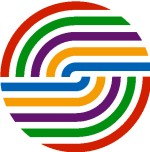 (Charter for Racial Justice)Unit/City 	Submitted by:  	Unit Status 	Gold Unit having completed 6 or more of the following actions 	Silver Unit having completed 4 or more of the following actions 	Bronze Unit having completed 2 or more of the following actionsUnit Programming 	Devoted a meeting to studying and discussing the Charter for Racial Justice Policies 	Used a program on racial justice/human rights from the UMW Program Book and/or “Resources for Racial Justice:Tools for UMW Leaders” handbook 	Participated in a bible study on racism 	Watched the video “Charter for Racial Justice”, copy available in each District. (study guide available) 	Gave a book report on a Reading Program book selected from the Social Action area 	Invited an International guest to come and speak about their home country 	Regularly shared local newspaper articles relating to racism (both positive and negative) 	Regularly shared articles from response and New World Outlook relating to racismUnit Enrichment: 	Displayed Charter for Racial Justice Polices AND lifted up at least one issue at each unit meeting 	Supplied each member with a copy of the Charter for Racial Justice Policies 	Purchased and discussed two UMW Reading Program books about a different culture or written by someone of a different racial or ethnic background 	Participated in a qualifying UMW Social Action Mission Study 	Studied in-depth a particular issue relating to the Charter for Racial Justice Policies, i.e., racism, immigration rights, voting rights, racial/ethnic profiling 	Attended as a unit OR an individual gave a report to the unit about the experience of attendance to a music program, theatre performance by person(s) of a different culture, race or ethnic backgroundBeyond the Local Unit: 	Gave a Special Mission Recognition pin to someone who works to promote racial justice 	Sent one (1) member to Mission U to take the social action study 	Held a postcard writing party encouraging legislation favorable to the economically deprived or challenged 	Experienced worship with a church of an ethnic background different from your own. 	Hosted an international tasting party, cultural fair or other event 	Planned a worship experience for your unit or church with an emphasis on racial justice, i.e., UMW Sunday2020 Mission Today Report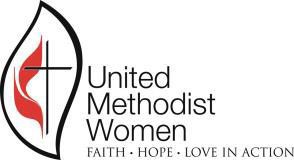 United Methodist Women Western North Carolina ConferenceName of Unit 	District					 Name of Person Reporting 		Position			 Phone(s)Include Area Code: Day 			Night			 Email 				NEW IN 2020: (Changes are highlighted in yellow.)Mission Today Gold – Complete 10 criteria: 6 with asterisks (*) and 4 other.** Mission Today Silver - Complete 8 criteria: 4 with asterisks (*) and 4 other.** Mission Today Bronze - Complete 6 criteria: 4 with asterisks (*) and 2 other.****Note: “Other” may also include items with asterisks (*).Highlighted items were changed for 2020 due to COVID-19.Report activities conducted between January 1-December 31, 2020; Mission Today units will be recognized at Annual Celebrations in 2021.Please check all the activities your unit completed in 2020 and return this form to your District President.Putting a check in the blank next to a criteria states that your unit HAS COMPLETED that particular criteria in 2020. If unsure of your giving, you may contact your District Treasurer who has these records on file.Check blank in front of number of criteria completed in 2020:CRITERIA: 	*1. The Unit will make a Pledge to Mission. 	*2. The unit will use the Prayer Calendar at each general meeting or circle meeting of the unit to pray for persons in mission and our mission work with women, children and youth. A new Prayer Calendar is printed each year andmay be ordered from the Mission Resource Center. 	*3. The unit will use at least two programs from the Program Book during the year. A new Program Book is printedevery year and may be ordered from the Mission Resource Center. 	*4. The unit or circle will conduct or participate in at least one mission study each year. Contact your district or conference Mission Coordinator for Education & Interpretation to learn what the studies are for each year. (If members of your unit attend the conference Mission u or your District Mission Study and your unit takes an action growing out of the study, Gift to Mission, ministry related to the study, etc., your unit will meet this criteria.) 	*5. The unit will have at least two members subscribing to response (1 member subscribing with units less than 15 members; Local unit subscription may count as one.) Order information is printed at bottom of page 2. $24.00 fora one-year print subscription (includes digital subscription); $20 for a one-year digital only subscription. 	*6. The unit will implement the Charter for Racial Justice in at least two ways during the year. Possibilities are:Have members read and discuss books and articles about other races and cultures;Sponsor or attend an interethnic event between two or more units;Intentionally recruit women of other ethnic groups to be members and officers of the unit;Use the “Resources for Racial Justice: Tools for UMW Leaders” handbook. (Available on our conference website on the “Downloads Available” page, and on the “Mission Today” page.)Write to elected representatives to support legislation affecting issues such as immigration, affirmative action, low-income programs, civil rights, etc. 	*7. The unit will have a program and/or complete an action addressing one of the Issue Priorities for 2016-2020.These are 1. Climate Justice; 2. Maternal and Child Health, 3. Criminalization of Communities of Color and Mass Incarceration; and 4. Economic Inequality. Find information at www.unitedmethodistwomen.org/service-adocacy. 	*8. The unit will add at least two new members (one member for units with less than 15 members) to its roll. 	*9. The unit will have one program from the Social Principles of the United Methodist Church 2017-2020. 	*10. The unit will contribute to all Five Channels of Mission Giving. 	*11. The UMW Purpose will be recited at each general and/or circle meeting. 	*12. The unit will contribute $186.90 or more to the Legacy Fund. 	13. At least one member of the unit will attend Mission u and report back to the unit on classes and events they experienced. Virtual participation qualifies as attending. 	14. At least two members (one member for units with less than 15 members) will attend the district or conference Annual Celebration and report back to the unit about the event and what they experienced. Virtual participation qualifies. 	15. The unit will have at least one person joining the United Methodist Women’s Action Network to receive and respond to legislative information at least three (3) times a year. (To join, contact the United Methodist Women Washington Office, 100 Maryland Avenue NE, Room 100, Washington, DC 20002. Phone #: 202-488-5660.Email: csad@unitedmethodistwomen.com (Attach to Mission Today report the action that was taken and to which issue.) 	16. Members will correspond with five persons listed in the Prayer Calendar at least once a year. 	17. The unit will co-sponsor, with the local church, a Children’s Sabbath. (This is a worship service highlighting theneeds of children.) The United Methodist Women National Office and the Council of Bishops support this effort.Children’s Sabbath materials are on our website. 	18. Each unit or circle meeting will include a “response Moment” where an item from response magazine will be lifted up as a way to tell the mission story. 	19. The unit will sponsor one teen member (ages 12 to 17) and/or one young woman member (ages 18 to 39) to at least one conference event during the year. 	20. At least two members (one member for units with less than 15 members) will attend a district Prayer Breakfast, district Day Apart, conference Spiritual Growth Retreat, or any other special district or conference event other than Ubuntu Day. Virtual participation in any of these events qualify as attending. 	21. At least two members (one member for units with less than 15 members) will participate in an Ubuntu Day Event. Units may develop their own UBUNTU event in their communities. If checked, explain what you did at bottom of page. 	22. At least two members (one member for units with less than 15 members) will complete Plan 1 of the ReadingProgram and give a report to the unit on one of the books read. 	23. The unit will invite a district or conference officer, other than a member of the unit, to one of the unit meetings during the year and/or for their United Methodist Women’s Sunday. This Qualifies as a Local Unit Visit (LUV). 	24. The unit will add one new teen (ages 12 to 17) and/or one young woman (ages 18 to 39) circle during the year, or one new teen member (ages 12 to 17) or one new young woman member (ages 18 to 39) during the year. 	25. 100% of the unit's active members will make a gift of at least $18.69 to the Legacy Fund. 	26. The 2020 Conference Financial Goal is: To increase unit pledge giving by at least $5.00 per member. The unit will help accomplish the goal by increasing giving in this channel by at least $5.00 per member over 2019. 	27. Each unit will be responsible for supporting at least one local mission project and participate in one Conference Hands-on Mission Project during the year. The local project should be listed on your Mission Today report.List Local Project(s) here: You may attach an additional page if necessary.Please type or print clearlyUnit Name: 		Submitted by:  		 Church Address: 		Church Phone:  		 Church City: 	Church Zip:  		Please type or print clearly	Unit Name:1. Membership3. Mission Today4. Reading Program2. Mission Studies5. Justice Today6. 2021 Local Unit OfficersNumber of members (as of 1/1/2020Number of NEW members added this yearNumber of members lost by death or other reasonsFinal number of members (as of 12/2020)NAME of PERSON READINGParticipantsPLAN IParticipantsPLAN IIParticipantsPLAN IIIParticipantsPLAN IVParticipantsCHILDREN1.2.3.4.5.6.7.8.9.10.11.12.13.14.15.16.17.18.19.20.Total Number of Readers in each PlanOfficeNameAddressZipPhoneEmailPresidentVice PresidentSecretaryTreasurerNominations ChairSpiritual GrowthMission Education & InterpretationSocial ActionOfficeNameAddressZipPhoneEmailMembership Nurture & OutreachProgram ResourcesCommunicationsHistorianParliamentarianCircle ChairCircle ChairCircle ChairCircle ChairCircle ChairPastor